LICENCE 2020-2021 LLCER 1ère année/ Semestre 2 Parcours "Allemand LLCER" et "Traduction franco-allemande"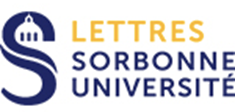 EMPLOI DU TEMPS SEMESTRE 2 – GROUPE 1Sous réserve de modificationDébut des cours: Lundi 25 janvier 2021MARDI MARDI MARDI MARDI MARDI 09h30 - 11h00Les grands textes XIXème siècle Groupe 1L2GNLIALDARRASSalle 34811h00 - 12h30Anglais pour germanistesL2GNN1ANLOPOUKHINESalle 34813h30 - 15h00Étudier les pays germanophones: Approches et outils Groupe 1L2GNAOALCHEVREL/ASLANGULSalle 34915h00 - 16h00CM Histoire des artsL2ALE1HADUPEYRIXAmphi 12816h00 - 17h30Thème Groupe 1L2GNTRALADAMSalle 11617h30 - 18h30Prosodie Groupe AL2GNLGALADAMSalle 11618h00 - 20h00Projet culturelL2ALE2PCCARRESalle 210MERCREDIMERCREDIMERCREDIMERCREDIMERCREDI09h30 - 10h30Version Groupe 1L2GNTRALGUILLAUMESalle 30110h30 - 11h30Prosodie Groupe BL2GNTRALCHOFFATSalle 34914h00 - 15h00CM LittératureL2GNLIALLEMOELSalle 21116h00 - 17h00Compréhension de l'oral et expression orale * Alternative RécitationL2GNTRALIXENMAIERSalle 30116h00 - 17h30TD Récitation * Alternative Compréhension de l'oral et expression oraleL2GNTRALDARRASSalle 349JEUDIJEUDIJEUDIJEUDIJEUDI09h30 - 10h30CM Syntaxe contrastiveL2GNLGALVINCKEL-ROISINSalle 40510h30 - 12h30TD – Les acteurs politiques et sociaux Groupe 1L2GNCiALBRIATTESalle 212 bis14h00 - 15h30TD – Grammaire Groupe 1 L2GNLGALCHOFFATSalle 21815h30 - 16h30TD Prosodie Groupe CL1GLGALCHOFFATSalle 212 bisVENDREDIVENDREDIVENDREDIVENDREDIVENDREDI11h00 - 12h00CM Espaces et enjeux (géo)politiquesL2GNCIALBRIATTESalle 21113h00 - 15h00Atelier Projet professionnelL2GNGTPRASLANGULEn attente